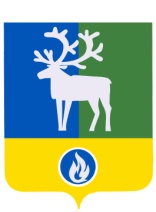 СЕЛЬСКОЕ ПОСЕЛЕНИЕ СОРУМБЕЛОЯРСКИЙ РАЙОНХАНТЫ-МАНСИЙСКИЙ АВТОНОМНЫЙ ОКРУГ – ЮГРА         АДМИНИСТРАЦИЯ СЕЛЬСКОГО ПОСЕЛЕНИЯ СОРУМПОСТАНОВЛЕНИЕот 28 ноября 2017 года                                                                                                          № 132Об утверждении порядка замены жилых помещений муниципальногожилищного фонда сельского поселения Сорум, предоставленных по договорам социального найма, нанимателями которых являются инвалиды, семьи, имеющие детей-инвалидовВ соответствии со статьей 81 Жилищного кодекса Российской Федерации от         29 декабря 2004 года № 188-ФЗ, пунктом 4 статьи 15 Закона Ханты-Мансийского автономного округа – Югры от 06 июля 2005 года № 57-оз «О регулировании отдельных жилищных отношений в Ханты-Мансийском автономном округе – Югре» постановляю:1. Утвердить прилагаемый Порядок замены жилых помещений муниципального жилищного фонда сельского поселения Сорум, предоставленных по договорам социального найма, нанимателями которых являются инвалиды, семьи, имеющие детей-инвалидов.2. Опубликовать настоящее постановление в бюллетене «Официальный вестник сельского поселения Сорум».3. Настоящее постановление вступает в силу после его официального опубликования.4. Контроль за выполнением постановления возложить на заместителя главы муниципального образования, заведующего сектором администрации сельского поселения Сорум.Глава сельского поселения Сорум                                                                        М.М. МаковейУтвержденпостановлением администрациисельского поселения Сорумот 28 ноября 2017 года № 132ПОРЯДОКзамены жилых помещений муниципального жилищного фондасельского поселения Сорум, предоставленных по договорамсоциального найма, нанимателями которых являются инвалиды,семьи, имеющие детей-инвалидов1. Общие положения1.1. Настоящий Порядок замены жилых помещений муниципального жилищного фонда сельского поселения Сорум, предоставленных по договорам социального найма, нанимателями которых являются инвалиды, семьи, имеющие детей-инвалидов (далее – Порядок), определяет условия и процедуру замены жилых помещений, в которых проживают инвалиды, семьи, имеющие детей-инвалидов, на условиях договора социального найма.1.2. Жилое помещение, предоставляемое по договору социального найма, должно соответствовать установленным санитарным и техническим правилам и нормам, а также иным требованиям жилищного законодательства.1.3. Жилое помещение, предоставляемое гражданам в качестве замены по договору социального найма, состоит из того же количества комнат, по размеру общей площади не менее размера общей площади жилого помещения, ранее занимаемого гражданами.1.4. Обязательным условием замены жилых помещений, занимаемых по договору социального найма жилого помещения, является получение нанимателем письменного согласия всех проживающих совместно с ним членов его семьи.2. Замена жилых помещений инвалидам, семьям, имеющимдетей-инвалидов, являющихся нанимателями жилых помещенийпо договорам социального найма муниципальногожилищного фонда2.1. Прием заявлений о невозможности проживания в занимаемом жилом помещении и его замене от имени сельского поселения Сорум осуществляет сектор муниципального хозяйства администрации сельского поселения Сорум (далее – Сектор).2.2. Форма заявления установлена приложением 1 к настоящему Порядку.2.3. Одновременно с заявлением инвалиды, члены семьи, имеющей ребенка-инвалида, являющиеся нанимателями жилых помещений по договорам социального найма муниципального жилищного фонда, подают в Сектор следующие документы:1) заявление о невозможности проживания в занимаемом жилом помещении и его замене;2) копии документов, удостоверяющих личность, на всех граждан, проживающих в жилом помещении, а именно:- паспорт гражданина Российской Федерации - для лиц старше 14 лет; военный билет военнослужащего, паспорт моряка;- свидетельство о рождении - для детей, не достигших 14 лет;- временное удостоверение личности гражданина Российской Федерации (форма 2П) – для граждан Российской Федерации, общегражданский паспорт которых находится в процессе оформления (по случаю порчи, утраты, замены);- свидетельство о перемене фамилии, имени, отчества (при наличии);3) копию свидетельства о регистрации (расторжении) брака (при наличии);4) копию индивидуальной программы реабилитации инвалида (при наличии).2.4. Сектор для принятия решения:- запрашивает справку с места жительства инвалида, содержащую сведения о зарегистрированных в жилом помещении гражданах;- подготавливает заверенную копию договора социального найма жилого помещения в актуальной редакции;- проводит обследование жилого помещения, в котором проживает инвалид, семья, имеющая ребенка-инвалида, и составляет акт обследования жилого помещения инвалида, форма которого установлена приложением 2 к настоящему Порядку.2.5. Сектор по результатам рассмотрения заявления и документов, указанных в пунктах 2.3, 2.4 настоящего Порядка, не позднее пятнадцати рабочих дней готовит проект решения о включении в список граждан, имеющих право на замену жилого помещения, или об отказе в замене жилого помещения.Решение оформляется в форме письменного уведомления. Уведомление вручается заявителю лично или направляется почтовым отправлением в течение 3 рабочих дней со дня принятия решения. Уведомление об отказе в приеме заявления должно содержать указание на причины принятия такого решения, в том числе информацию о возможности их устранения.2.6. Сектор ведет список граждан, имеющих право на замену жилых помещений, форма которого установлена приложением 3 к настоящему Порядку.2.7. Гражданину отказывается в замене жилого помещения в следующих случаях:1) гражданином не предоставлены все документы, указанные в пункте 2.3 настоящего Порядка;2) если право пользования жилым помещением, занимаемым на условиях договора социального найма, оспаривается в суде;3) при проведении обследования жилого помещения не установлены факторы, свидетельствующие о невозможности проживания инвалида в жилом помещении;4) заявитель не относится к категории граждан, указанных в части 4 статьи 15 Закона Ханты-Мансийского автономного округа – Югры от 06 июля 2005 года № 57-оз «О регулировании отдельных жилищных отношений в Ханты-Мансийском автономном округе – Югре»;5) жилое помещение, в котором проживают граждане по договору социального найма, не является собственностью муниципального образования сельского поселения Сорум;6) если наниматель жилого помещения или один из совершеннолетних членов семьи нанимателя жилого помещения откажется от замены жилого помещения или освобождения занимаемого жилого помещения.2.8. Решение о замене жилого помещения принимается в виде постановления администрации сельского поселения Сорум (далее – постановление). В течение трех рабочих дней со дня принятия решения о замене жилого помещения постановление администрации вручается гражданину лично или направляется почтовым отправлением.2.9. На основании постановления о замене жилого помещения Сектор в течение 10 рабочих дней оформляет соглашение о расторжении договора социального найма жилого помещения, которое подлежит освобождению, после чего производится замена жилого помещения путем предоставления заявителю другого муниципального жилого помещения по договору социального найма в соответствии с программой реабилитации.2.10. В течение 20 дней со дня предоставления жилого помещения заявитель и граждане, зарегистрированные совместно с заявителем и имеющие право пользования, освобождают жилое помещение, в котором граждане проживали до принятия решения о замене жилого помещения, и передают его по акту приема-передачи наймодателю.2.11. Сектор контролирует освобождение жилого помещения, в котором граждане проживали до принятия решения о замене жилого помещения.___________Приложение 1к Порядку замены жилых помещениймуниципального жилищного фонда сельского поселения Сорум, предоставленных по договорам социального найма, нанимателями которых являютсяинвалиды, семьи, имеющие детей-инвалидовВ ______________________________________________________________________,                        (Ф.И.О. заявителя)проживающего по адресу: _________________________________________________телефон ______________________ЗАЯВЛЕНИЕо невозможности проживания в занимаемом жилом помещении и его замене   	 Я,   наниматель   жилого  помещения  по  договору  социального  найма, _____________________________________________________________________________,фамилия, имя, отчествопроживающий  по  адресу:  п.Сорум, ________ улица, дом  №  ______,  квартира  № _______, в связи с невозможностью проживания в жилом помещении по причине: __________________________________________________________________________________________________________________________________________________прошу     произвести     замену     жилого     помещения     по     адресу: ______________________________________________________________________________________________,количество  комнат  _______, общая площадь ______ кв. м, жилая площадь ____ кв.  м,  занимаемую  по договору социального найма муниципального жилищного фонда от _________________ № ______.Все  совершеннолетние  члены  семьи  нанимателя дают согласие на замену жилого помещения  по  адресу: п.Сорум, ________ улица, дом  №  ______,  квартира  № _______, на  другое  жилое  помещение по договору социального  найма муниципального жилищного фонда, в связи с невозможностью проживания инвалида в жилом помещении.Уведомление  о принятом решении  прошу выдать мне на руки, направить по почте.                                                                                        (нужное подчеркнуть)                Подписи  нанимателя  и  совершеннолетних граждан, имеющих право пользования жилым помещением:Наниматель ______________/______________________________                             подпись                                       Ф.И.О.Согласие граждан, имеющих право пользования жилым помещением, на заменужилого помещения:    1. ____________________/________________________________                         подпись                                                    Ф.И.О.    2. ____________________/________________________________                         подпись                                                    Ф.И.О.    «___» ___________ 20___ г.___________Приложение 2к Порядку замены жилых помещениймуниципального жилищного фонда сельского поселения Сорум, предоставленных по договорам социального найма, нанимателями которых являютсяинвалиды, семьи, имеющие детей-инвалидовАктобследования жилого помещения«____» ________ 20____ г.Комиссия в составе:1. ___________________________________________________________________________2. ___________________________________________________________________________3. ___________________________________________________________________________составили настоящий акт на предмет обследования жилого помещения по адресу: п.Сорум, ________ улица, дом  №  ______,  квартира  № _______.На момент обследования жилого помещения в квартире проживают:____________________________________________________________________________________________________________________________________________________________________________________________________________________________________________________________________________________________________________________Факторы, свидетельствующие о невозможности проживания инвалида в занимаемом жилом помещении: ____________________________________________________________Подписи членов комиссии:______________________/___________________________                подпись                                                 Ф.И.О.______________________/___________________________                подпись                                                 Ф.И.О.______________________/___________________________                подпись                                                 Ф.И.О.Подпись нанимателя и совершеннолетних членов его семьи:______________________/___________________________                подпись                                                 Ф.И.О.______________________/___________________________                подпись                                                 Ф.И.О.______________________/___________________________                подпись                                                 Ф.И.О._________Приложение 3к Порядку замены жилых помещениймуниципального жилищного фонда сельского поселения Сорум, предоставленных по договорам социального найма, нанимателями которых являютсяинвалиды, семьи, имеющие детей-инвалидовСписокинвалидов, семей, имеющих детей-инвалидов, являющихсянанимателями жилых помещений по договорам социального наймамуниципального жилищного фонда№ п/пФ.И.О. заявителяСостав семьиХарактеристика занимаемого жилого помещенияХарактеристика занимаемого жилого помещенияХарактеристика занимаемого жилого помещенияДата подачи заявленияРешение о включении в список№ п/пФ.И.О. заявителяСостав семьиколичество комнатплощадьадресДата подачи заявленияРешение о включении в список12345678